Publicado en Madrid el 22/06/2017 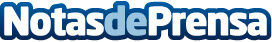 El equipo de e-sports de From The Bench disputará el torneo internacional de Clash RoyaleEl reciente equipo de deportes electrónicos creado por la desarrolladora de videojuegos From The Bench se mete en la fase final de la GamergyDatos de contacto:David Cremades Beltrán965397321Nota de prensa publicada en: https://www.notasdeprensa.es/el-equipo-de-e-sports-de-from-the-bench Categorias: Internacional Juegos E-Commerce Dispositivos móviles Gaming http://www.notasdeprensa.es